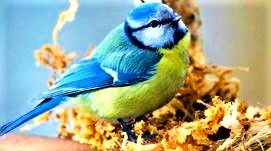 Aanbevelingen van de liefdesgeest voor Aardse rampen en noodtoestanden Berichten: De hemelse geest van liefde zet het adres van de lichaamscellen op het hart van de mensen.Waar veel ziekteverwekkers vandaan komen en zich verspreiden.Welke gedragingen kunnen beschermen tegen virussen vanuit een hemels perspectief.Hoe een verhoogde trilling overdag kan worden bereikt en zeer nuttig is.Suggesties voor voorzorgsmaatregelen en een leven zonder angst in meer veiligheid.* * *De hemelse geest van liefde in de Ik Ben geeft hart-open mensen een korte boodschap om hen in deze moeilijke aardse tijden te helpen niet in paniek te raken en vrij te zijn van angsten voor hun toekomst. Daarom heeft hij de dag tevoren via ons, reine hemelwezens, aan de heraut een oriënterende boodschap geopenbaard, die voor de mensen in tijden van rampspoed en nood van nut kan zijn, als zij de aanbevelingen van de geest van liefde aanvaarden. Maar hij laat ieder mens vrij om zijn helpende aanwijzingen serieus te nemen of te verwerpen, want hij is de vrije universele geest van liefde en kent de menselijke uitdrukking "moeten" niet. Zijn boodschap uit het grootste hart van de hele schepping is vooral bestemd voor die mensen die zich zorgen maken over hun bestaan in het leven. Hij wil hen bemoedigen en voorbereiden op de komende tijd op aarde, zodat zij uiterlijke en innerlijke voorzorgsmaatregelen kunnen nemen voor zelfbescherming en niet in gebrek hoeven te leven.Deze boodschap voor aardse tijden van rampspoed en noodtoestand werd aan de boodschapper overgebracht door de hemelse geest van liefde via twee zuivere hemelse lichtwezens, die zijn beeld-lichttaal vertaalden in de taal van de boodschapper en deze doorgaven. Dit gebeurde na de bijwerking van het bericht: "Aanpak van de lichaamscellen in geval van een griepinfectie en bescherming tegen virusindringers". Aangezien het dagelijkse celadres bijzonder belangrijk is in deze aardse tijd van catastrofe, beveelt de geest van liefde de door hem geopenbaarde celadresboodschap aan de met God verbonden mensen aan. Dat was een korte instructie van de geest van liefde over ons hemelse wezens die jullie mensen en jullie innerlijke zielen hemelse goddelijke kracht toewensen, zodat jullie goed voor jezelf kunnen zorgen en deze zorgelijke wereldsituatie zo vrij mogelijk van angsten kunnen overleven met de hulp van de innerlijke geest van liefde.* * *Het hartenwens van de hemelse geest van liefde in de Ik Ben is dat zij die hemelwaarts streven, die op Hem zijn afgestemd, dagelijks regelmatig de cellulaire toespraak houden, omdat zij voortdurend zullen worden blootgesteld aan nieuwe gevaarlijke ziekteverwekkers, ziektekiemen en virussen die levensbedreigende, destructieve informatie bevatten. Veel van deze geneesmiddelen zijn afkomstig uit laboratoria waar dierproeven zijn gedaan om bepaalde geneesmiddelen voor ziekten te onderzoeken en later te produceren om mensen te helpen genezen of hun ziekte te verlichten en zo hun leven te verlengen. Maar vanuit hemels oogpunt zijn dierproeven wrede handelingen die dieren onnoemelijk lijden berokkenen, uitgevoerd door harteloze mensen. Toch blijven ze om bepaalde redenen in het milieu terechtkomen en veroorzaken ze verwoestende epidemieën die ernstige gevolgen kunnen hebben voor de gezondheid van immuno-incompetente en oudere mensen.Waarlijk, door de vele milieuvervuilingen zijn meer en meer mensen zwak geworden in energie en immuniteit in hun cellen en dit verkort hun aards-fysieke leven aanzienlijk. Als gevolg van virusepidemieën of wereldwijde plagen moeten de zielen van veel mensen vroegtijdig overgaan naar het hiernamaals en dat is zeer tragisch voor hen.Zo roept de hemelse geest van liefde in het Ik Ben door Mij, een zuiver hemels wezen, de aan God gebonden mensen op, ongeacht hun wereldse of godsdienstige opvattingen, om er voor hun zelfbescherming voor te zorgen geen energie te verspillen door onbelangrijke gesprekken en handelingen en om ondernemingen te vermijden die hun lichamelijke energie overdag sterk verminderen en waardoor zij zich daarna verscheidene dagen uitgeput, moe en weinig energiek voelen.Hij raadt ook aan ervoor te zorgen dat men zo lang slaapt als het lichaam voor zijn welzijn nodig heeft, want tijdens de slaap krijgen de celkernen via de genetische programma's voor de opbouw en instandhouding van het leven een bepaalde hoeveelheid energie van de energetische bases, die de persoon dan ter beschikking heeft voor zijn dagelijkse werklast. Voldoende slaap heeft een zeer positief effect op het lichamelijk welzijn van de mens en verhoogt het plezier om de gebruikelijke dagelijkse taken in de privésfeer of in het bedrijfsleven naar behoren uit te voeren.Voor uw zelfbescherming zou het ook belangrijk zijn dat u zich overdag vaker met hartelijke gedachten tot de geest van liefde wendt, want daardoor zullen via uw innerlijke ziel extra energieën naar de lichaamscellen stromen en deze ondersteunen en beschermen tegen infectie door virussen of tegen de overdracht van een ziekteverwekker.Het is van groot belang dat mensen niet bang zijn om zelf besmet te raken tijdens een wereldwijde virusepidemie. Wees alsjeblieft altijd positief zodat de ziekteverwekkers je lichaam niet kunnen binnendringen omdat je een hoger trillings-energieschild om je heen hebt dat onzichtbaar voor je is en dat laag trillend, zwak licht en negatieve virussen niet kunnen overwinnen. Als sommige virussen toch je energetische auraschild hebben overwonnen omdat je door externe omstandigheden korte tijd in een lage trilling bent geweest, dan worden je immuuncellen onmiddellijk actief, die ze ofwel onmiddellijk uit het lichaam transporteren ofwel in groten getale omringen en ze elimineren door een spirituele transformatie-actie. Zulke virussen zijn alleen gericht op vernietiging! Zij zijn afkomstig van dierproeven en bevatten programma's die zich moeten inplanten in verzwakte dieren, maar ook, via een omweg, in laag-trillende of laag-energetische mensen. Maar deze kunnen niet tot je doordringen en je nestelen als je in een hogere dagtrilling bent voor zelfbescherming. Dit is echter alleen mogelijk als u er speciaal op let om onaangename confrontaties met uw partner, familieleden of andere medemensen te vermijden. Vanuit hemels gezichtspunt betekent dit dat je niet moet toestaan dat eigenzinnige, disharmonische of overmoedige mensen je hart kwetsen met vernederende, onaardige woorden. Zulke mensen zijn de oorzaak van geestelijk weerzinwekkende conflicten, die u wanhopig en bedroefd maken. In zo'n fase trilt u bijzonder laag in uw zielsmenselijk bewustzijn en bent u daardoor energetisch verzwakt. Hierdoor wordt uw beschermende schild geopend en kunnen destructieve virussen uw lichaam binnendringen via uw ademhaling, via het water dat u drinkt, via voorwerpen die u aanraakt of via lichamelijk contact met uw medemensen. Wees daarom verstandig en tracht door zorgvuldige zelfobservatie van uw manier van spreken na te gaan of u niet met een autoritaire, opdringerige en belerende, laag klinkende taal tot uw medemensen communiceert. Als dit het geval is, dan vraagt de hemelse geest van liefde u om van nu af aan volledig afscheid te nemen van een onwettige, hemeltergende afstandelijke en onaantrekkelijke manier van spreken, want waarlijk, alleen door een harmonieuze, zachte en liefdevolle taal, die de ander vrijlaat en die voortkomt uit uw geestelijk hart, trilt u hoger. Dan zul je niet langer geschillen veroorzaken of betrokken raken bij geschillen met je medemensen.In de aardse eindtijd, waarin u zich reeds bevindt, zullen zich vaak kleine of grote wereldwijde rampen en noodtoestanden voordoen, waarbij u in het dagelijks leven grote beperkingen zult ondervinden ten aanzien van de energie-, voedsel- en medicijnvoorziening. Daarom raadt de hemelse geest van liefde u aan om nu al levensmiddelen in te slaan die u graag eet of kleinere hoeveelheden opzij te zetten, zoals potjes fruit en groenten en levensmiddelen die langere tijd bewaard kunnen worden. Zorg ook voor bijzonder warme winterkleding en een aantal verwarmende dekens, want als de stroom- en gasvoorziening langere tijd uitvalt, zijn deze nodig om uw lichaamstemperatuur op peil te houden.Wie door ziekte verzwakt is, moet ervoor zorgen dat hij voldoende reserves heeft van essentiële geneesmiddelen voor slechte tijden.Aangezien water een zeer belangrijk element is in het onderhoud van het menselijk lichaamssysteem, zou het goed zijn enkele kannen of één of twee dragers mineraalwater, bij voorkeur van glas en zonder koolzuur, bij de hand te hebben. Er zij op gewezen dat wanneer u mineraalwater gedurende langere tijd in plastic flessen bewaart, giftige chemische stoffen uit het plastic van de fles zullen oplossen en in het water terechtkomen. Als er een ramp gebeurt en u gedurende vele dagen op uw watervoorraad bent aangewezen, kan water dat gedurende langere tijd in plastic flessen wordt bewaard gezondheidsproblemen veroorzaken bij verzwakte mensen, zodat het raadzaam is de voorkeur te geven aan glazen flessen. Degenen die goed zijn in het bedienen van technische apparaten wordt aangeraden een klein, niet zo duur draagbaar waterzuiveringsapparaat aan te schaffen waarmee zij drinkbaar water uit heldere beekjes kunnen filteren. Maar hij moet, als hij kan en als de elektrische stroom nog loopt, het water voor een Garang-maaltijd van tevoren koken, want men weet nooit of het water, ondanks het filteren, nog ongewenste bacteriën en stoffen bevat die ongezond zijn voor het lichaam.Opdat u reeds goed voorbereid bent op verdere tijden van rampspoed en nood, raadt Gods Geest u aan thuis ook enkele theesoorten in voorraad te hebben, die u bij ongevaarlijke gezondheidsproblemen kunnen helpen spoedig te herstellen en u weer goed te voelen.Het zou ook goed zijn om vitale voedingssupplementen in voorraad te houden, maar ook homeopathische middelen met een lange houdbaarheid. Zij kunnen u helpen bij kleine kwaaltjes en u door een catastrofe heen helpen wanneer de apotheken zonder voorraad zitten of gesloten zijn omdat externe omstandigheden de levering van geneesmiddelen hebben verhinderd.Dit zijn vooruitziende suggesties en adviezen van de Hemelse Liefdesgeest om uw menselijk leven in stand te houden in tijden van rampspoed en nood, die zullen toenemen omdat het energiesysteem van de Aarde, inclusief de atmosferische lagen, steeds energie-armer wordt, waardoor ieder levend wezen of alle mensen op de planeet Aarde binnenkort nog meer in een energietekort zullen komen. Dit zal verwoestende gevolgen hebben voor jullie aardse wereld, voedsel en gezondheidssystemen. U maakt op dit moment in deze aardse tijd een scenario mee - dat de meesten van u niet wisten - namelijk dat een levensbedreigend virus de hele wereld, zowel de voedselvoorziening als de economie en de gezondheidszorg, bijna tot stilstand kan brengen. Zorg daarom voor zelfbescherming door kleine of grotere voorraden aan te leggen waarmee u in geval van een catastrofe behoeftige of bejaarde mensen kunt helpen te overleven. Dit is het advies van de hemelse geest van liefde in deze kritieke wereldsituatie, maar ook van sommige verenigingen voor rampenbescherming in sommige landen van de aarde. U kunt ook via Internet te weten komen met welke materiële zaken en levensmiddelen u voorzorgsmaatregelen moet treffen in geval van een eventuele ramp, of u kunt navraag doen bij een vereniging voor rampenbescherming of een lijst aanvragen.Voor uw eigen zelfbescherming is het belangrijk dat u vandaag preventieve maatregelen neemt om uw immuunsysteem te versterken, en daarom raadt de God-Geest u aan elke dag een regelmatige wandeling in uw omgeving te maken, als het weer het toelaat. Door uw lichaam in de frisse lucht te bewegen, worden uw cellen gestimuleerd om energieën te produceren die uw immuunsysteem ten goede komen. Met de innerlijke goddelijke energieën via je ziel, die via de chakra's naar een met God verbonden hoger vibrerend mens stromen, word je dan gesterkt en beschermd tegen vele ziektekiemen en ziekteverwekkers die de mensheid in de komende aardetijd steeds meer zullen verzwakken en aantasten in een nieuw karakter en negatieve werking.Dit waren enkele belangrijke boodschappen van de Geest van God voor jullie God-gebonden mensen. Hij laat het aan ieder van u over om vrij te denken en te handelen, omdat hij ieder hemels en buitenhemels wezen altijd de vrijheid laat om te beslissen voor zijn eigen verantwoordelijke leven, volgens de hemelse regels van het leven.En nog een hint van de God-Geest: Wees niet bang voor de komende tijd op aarde, maar leef hoopvol en vol vertrouwen in het kosmische moment, dan zul je hoger vibreren, vooral als je je dagelijks goed afstemt op de allesomvattende Liefde-Geest in de Ik Ben in jou. Dan voel je je veilig en geborgen in zijn licht van liefde. Deze positieve kijk op het leven, zelfs in een zorgelijke aardse tijd, wenst hij jou en alle hemelse wezens zo toe!